Munford FFA Chapter Parental/Legal Guardian Media Consent FormI hereby consent to the use of any photographs/video taken of my child by the Munford FFA Chapter or the media for the purpose of advertising or publicizing events, activities, facilities and programs of the Munford High School Agriculture Department in newspapers, newsletters, website, other publications, television, radio and other communications and advertising media.By law, the Munford FFA Chapter protects the privacy of the students and is prohibited from releasing students’ personal information.From time to time representatives of the news media are invited to campus to cover events at our schools. When this happens there is a possibility your child/children may be photographed, videotaped, or interviewed for a news story.Please mark one of the choices below and return to school._____ Yes, I allow my child/children to be identified in any news or school publication._____ No, I do not want my child/children identified in any news or school publication.PLEASE PRINTStudent’s Name:_______________________________________________________________Signature:___________________________________________________________________Parent or Guardian if above person is under 18:Parent/Guardian’s Name:________________________________________________________Signature:___________________________________________________________________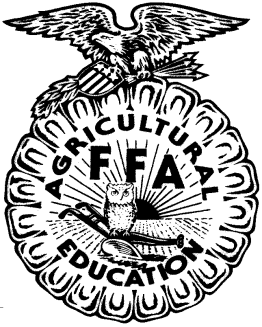 